RISK ASSESSMENT & METHOD STATEMENT (RAMS)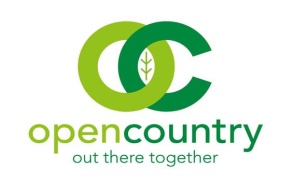 Name of Assessor: David ShaftoeDate:10th March 2022, Version 2Task Being Assessed:ALLOTMENT WORKING, fully-inclusive, Open Country’s allotment, year-roundALLOTMENT WORKING, fully-inclusive, Open Country’s allotment, year-roundALLOTMENT WORKING, fully-inclusive, Open Country’s allotment, year-roundOther RAMS to refer to:COVID-19, FIRE SAFETY, MINIBUS, WORKING WITH DISABLED PEOPLECOVID-19, FIRE SAFETY, MINIBUS, WORKING WITH DISABLED PEOPLECOVID-19, FIRE SAFETY, MINIBUS, WORKING WITH DISABLED PEOPLERisk v Benefit analysis:Working on our allotment is good for you, both mentally and physically. It allows us to encourage healthy eating and to work in a vibrant community space. There are some risks, mainly due to the incorrect use of hand tools or slips, trips and falls, but these can be avoided with care. Our work will also have a fantastic benefit for wildlife that frequents the site.Working on our allotment is good for you, both mentally and physically. It allows us to encourage healthy eating and to work in a vibrant community space. There are some risks, mainly due to the incorrect use of hand tools or slips, trips and falls, but these can be avoided with care. Our work will also have a fantastic benefit for wildlife that frequents the site.Working on our allotment is good for you, both mentally and physically. It allows us to encourage healthy eating and to work in a vibrant community space. There are some risks, mainly due to the incorrect use of hand tools or slips, trips and falls, but these can be avoided with care. Our work will also have a fantastic benefit for wildlife that frequents the site.What is the hazard?Who might be harmedHow might people be harmedExisting risk control measuresRisk RatingRisk RatingRisk RatingAdditional ControlsNew risk rating (Residual)New risk rating (Residual)New risk rating (Residual)Action / monitored by whom?Action / monitored by when?What is the hazard?Who might be harmedHow might people be harmedExisting risk control measuresLCRAdditional ControlsLCRAction / monitored by whom?Action / monitored by when?Manual handlingStaffMembersVolunteersCarersCuts, bruises, slips, trips & fallsMusculo – skeletal injuryMinibus seats are carried using the sack barrow or with help from a colleaguePeople being helped across uneven ground must be informed if they are causing discomfort to their supporterObstacles around the work site to be removed safelyUse of lifting aids e.g. wheelbarrows when transporting materialsUse proper lifting techniques248Materials, such as manure, delivered straight to site144Activity leaderEvery dayTools and equipmentStaffMembersVolunteersCarersPublicInjuryTools regularly maintained or replacedToolbox talk prior to workingRed-risked tools only to be used by trained, signed-off peopleSafe storage of tools in a visible place, set apart from main work siteTools counted at start / end of the dayIncreased supporter ratios, use of a Spotter and other control measures applied when machinery in useMaintain safe working distancesDo not use swinging tools in wet weatherUse of PPE including gloves, hard hats, goggles and ear defenders248Machinery maintenance schedules to be checked144Chief OfficerActivity leaderAnnuallyEvery dayCooking & eating outdoorsStaffMembersVolunteersCarersFood poisoningMake participants aware of dangers of consuming raw, unwashed or poisonous plantsHand cleaning facilities availableStaff have Food Hygiene Level 2155None identified155Activity leaderEvery dayInjury due to exerciseStaffMembersVolunteersCarersCuts, bruises, slips, trips & fallsExhaustionMuscle & ligament sorenessStaff trainingParticipant screening & taster sessions prior to joining activityParticipants advised to work within their comfort zoneEquipment e.g. strong boots checked for suitability First Aid kits carried / Welfare Kit kept in the minibus. Injured parties not to be left unaccompaniedBriefing at start of the activity, mentioning any known hazards2510Toolbox talk before starting workWarm-up exercises155Activity leaderEvery dayParticipant fitness & competencyStaffMembersVolunteersCarersCuts, bruises, slips, trips & fallsExhaustion / DehydrationMuscle & ligament sorenessLate return so misses medicationStaff trainingReferral induction / Taster sessions Participant screening prior to commencing activity. Leader is empowered to refuse a service to anyone who is not fit enough or suitably equippedOngoing supervisionProgramme to remind participants to bring sufficient food and drinkEncourage short breaks / rest periods144None identified144Activity leaderEvery dayAllotment fixturesStaffMembersVolunteersCarersFalling through greenhouseEye injury on end of canesFalling in pondGlass is currently safety glass. Site rules say panes to be phased out in favour of polycarbonate.Bicycle tyre prophylactics to be put on the end of each canePond to be fenced off and identified in briefing144None identified144Activity leaderEvery dayAdverse weather conditionsStaffMembersVolunteersCarersExtreme weatherSunburn / heat exhaustion / heat strokeDehydrationHypothermia / hyperthermiaSlippery surfacesGetting lost in poor visibilityHigh windsStaff trainingNote weather report prior to setting off Carry suitable equipment e.g. sun hats or spare woolliesAdjust session or cancel if the weather becomes dangerous Check participants have suitable clothing and footwearBring sun cream for workers to self-administer236None identified133Activity leaderEvery dayEnvironmental hazardsStaffMembersVolunteersCarersPoisoning by poisonous plants e.g. bittersweetIllness due to contact with micro-organisms such as leptospirosis toxocara Rash from plantsStaff and volunteer trainingAdvise participants on environmental dangers and the need for current tetanus coverVerbal warning of any foreign objects and poisonous plants e.g. bittersweet (woody nightshade) and foxgloveInsect repellant carried for self-administrationWarn about dangers of drinking unfiltered water e.g. from water butts Hand cleaning facilities availableWear long sleeves when working amongst vegetation155Poisonous plant  ID cards carried in the task folder155Activity leaderEvery dayFireStaffMembersVolunteersCarersPublicInjury from touching the incinerator bin or fire pitSite Safety talkBurns kit suppliedSupply of extra waterNo fires in high windsFlammable material stored well awayFires extinguished at end of the day155None identified155Activity leaderEvery dayDogsStaffMembersVolunteersCarersMembers bitten or frightened by dogsNo dogs are permitted except assistance dogsAsk public to put dogs on a lead if it is scaring members155None identified155Activity leaderEvery dayChemicalsStaffMembersVolunteersCarersPublicWildlifePoisoning The allotment is organicWasp killer is occasionally used on H&S grounds. COSHH instructions are followed.155None identified155Activity leaderEvery dayWet or uneven ground, trip hazards and foreign objects StaffMembersVolunteersCarersPublic Cuts, bruises, slips, trips & falls, fractures & dislocationsDamage to propertyParticipants to be advised of hazardsUse of appropriate footwearTools to be stowed safely and securely in the minibusWork sites to be changed if necessary Verbal warning of any foreign objects on routeKeep the work site routes clear of debris, brash and toolsTrained sighted guidesFirst aid kits carriedLeave site in a safe state after work236Extra training on helping people get on/off the minibus133Activity leaderEvery dayPoor group Managemente.g. hazards associated with missing personsStaffMembersVolunteersCarersPublic Abuse or assault from third partyInjury Emotional upset from getting lostParticipant screening prior to starting exerciseEmergency contact number requested at referral stageLeader has mobile phone and emergency numbers prior to sessionRegular stops, where a head count is taken, especially at the start and end of each session Ensure group stays together. Nobody left to work alone.Communicate regularlyLeader to give extra support to most at risk clients2510Ensure every leader has a smart phone with what3wordsFormalise role of Spotter155Activity leaderEvery dayTask planningStaffMembersVolunteersCarersPublicCuts, bruises, slips, trips & falls DehydrationMuscle & ligament sorenessRoad Traffic AccidentsTask planned around capabilities of groupAdvise workers prior to starting workBe aware of holes, broken objects glass and trip hazards255None identified255Activity leaderEvery dayPeopleStaffMembersVolunteersCarersPublicInjury due to collision, theft or assaultMake participants aware of the likely event of meeting other users, especially vehicle driversNo lone working is permitted unless we have been informed e.g. greenhouse waterersGroup members discouraged from bringing valuables on site.Supporter vigilance144None identified144Activity leaderEvery dayHazards to wildlifeWildlifeDeath or injuryFailure to nestCheck netting regularly for trapped hedgehogsProvide ramps out of the pondsCheck hedges for nesting birds before cuttingGive nest boxes a wide berth when birds are nesting 2510None identified155All staffEvery dayMethod Statement:Method Statement:TO BE READ IN CONJUNCTION WITH FIRE SAFETY AND MINIBUS RISK ASSESSMENTS.Familiarise yourself with the allotment to check it is safe for participants. Is the compost toilet working? What ratio is required for the safe undertaking of the task?Session is delivered by a qualified member of staff or trained competent person.Follow manual handling guidelines for carrying equipment e.g. materials & tools. Tools to be counted out /in at the beginning/end of the day.Check equipment is in good condition when handing out to participants.Issue any necessary PPE including steel toe-capped footwear, gloves, hard hats and eye protection.Toolbox talk at start of working day. This to include general ones such as manual handling and safe use of hand tools, plus exceptional ones such as poisonous plants. Identify new or infrequent participants. Explain format of the day and stress people must work at their own pace.Leader to carry emergency details, phone & first aid kit. Welfare kit kept in bus. Be aware of foreign objects on the work site that could cause damage or injury to participants e.g. dog dirt, greenhouse, holes and structures. Keep spare tools, first aid materials & personal belongings in the minibus. Tools to be stored safely when on site e.g. forks pointing downwards. Occasionally, chemicals such as wasp-killer are used. Follow manufacturer’s instructions for use, storage & disposal. Do a COSHH sheet. Wear appropriate PPE. Do not apply when others present. Ensure safe working distances between people i.e. at least two tool lengths. Red-risked tools, including machinery, are only used by people who have been trained and signed off. Volunteers to be reminded their primary role is facilitating the work and safety of members. Consider the use of a Spotter to warn of danger, especially when using machinery. When using an open fire, appoint a volunteer to remain by it. Continually monitor the physical condition, mood and hydration levels of participants while they are working. Regular head counts held. Regular stops to be taken, including for refreshment. Hand cleaning facilities to be made available, especially before eating, drinking & smoking. Leave the allotment in a safe state at the end of the session. Check on the well-being of all participants at the end of the activity, drawing out any concerns. Drop participants home or verbally screen to ensure they are safe / willing to go home unaccompanied.TO BE READ IN CONJUNCTION WITH FIRE SAFETY AND MINIBUS RISK ASSESSMENTS.Familiarise yourself with the allotment to check it is safe for participants. Is the compost toilet working? What ratio is required for the safe undertaking of the task?Session is delivered by a qualified member of staff or trained competent person.Follow manual handling guidelines for carrying equipment e.g. materials & tools. Tools to be counted out /in at the beginning/end of the day.Check equipment is in good condition when handing out to participants.Issue any necessary PPE including steel toe-capped footwear, gloves, hard hats and eye protection.Toolbox talk at start of working day. This to include general ones such as manual handling and safe use of hand tools, plus exceptional ones such as poisonous plants. Identify new or infrequent participants. Explain format of the day and stress people must work at their own pace.Leader to carry emergency details, phone & first aid kit. Welfare kit kept in bus. Be aware of foreign objects on the work site that could cause damage or injury to participants e.g. dog dirt, greenhouse, holes and structures. Keep spare tools, first aid materials & personal belongings in the minibus. Tools to be stored safely when on site e.g. forks pointing downwards. Occasionally, chemicals such as wasp-killer are used. Follow manufacturer’s instructions for use, storage & disposal. Do a COSHH sheet. Wear appropriate PPE. Do not apply when others present. Ensure safe working distances between people i.e. at least two tool lengths. Red-risked tools, including machinery, are only used by people who have been trained and signed off. Volunteers to be reminded their primary role is facilitating the work and safety of members. Consider the use of a Spotter to warn of danger, especially when using machinery. When using an open fire, appoint a volunteer to remain by it. Continually monitor the physical condition, mood and hydration levels of participants while they are working. Regular head counts held. Regular stops to be taken, including for refreshment. Hand cleaning facilities to be made available, especially before eating, drinking & smoking. Leave the allotment in a safe state at the end of the session. Check on the well-being of all participants at the end of the activity, drawing out any concerns. Drop participants home or verbally screen to ensure they are safe / willing to go home unaccompanied.TO BE READ IN CONJUNCTION WITH FIRE SAFETY AND MINIBUS RISK ASSESSMENTS.Familiarise yourself with the allotment to check it is safe for participants. Is the compost toilet working? What ratio is required for the safe undertaking of the task?Session is delivered by a qualified member of staff or trained competent person.Follow manual handling guidelines for carrying equipment e.g. materials & tools. Tools to be counted out /in at the beginning/end of the day.Check equipment is in good condition when handing out to participants.Issue any necessary PPE including steel toe-capped footwear, gloves, hard hats and eye protection.Toolbox talk at start of working day. This to include general ones such as manual handling and safe use of hand tools, plus exceptional ones such as poisonous plants. Identify new or infrequent participants. Explain format of the day and stress people must work at their own pace.Leader to carry emergency details, phone & first aid kit. Welfare kit kept in bus. Be aware of foreign objects on the work site that could cause damage or injury to participants e.g. dog dirt, greenhouse, holes and structures. Keep spare tools, first aid materials & personal belongings in the minibus. Tools to be stored safely when on site e.g. forks pointing downwards. Occasionally, chemicals such as wasp-killer are used. Follow manufacturer’s instructions for use, storage & disposal. Do a COSHH sheet. Wear appropriate PPE. Do not apply when others present. Ensure safe working distances between people i.e. at least two tool lengths. Red-risked tools, including machinery, are only used by people who have been trained and signed off. Volunteers to be reminded their primary role is facilitating the work and safety of members. Consider the use of a Spotter to warn of danger, especially when using machinery. When using an open fire, appoint a volunteer to remain by it. Continually monitor the physical condition, mood and hydration levels of participants while they are working. Regular head counts held. Regular stops to be taken, including for refreshment. Hand cleaning facilities to be made available, especially before eating, drinking & smoking. Leave the allotment in a safe state at the end of the session. Check on the well-being of all participants at the end of the activity, drawing out any concerns. Drop participants home or verbally screen to ensure they are safe / willing to go home unaccompanied.TO BE READ IN CONJUNCTION WITH FIRE SAFETY AND MINIBUS RISK ASSESSMENTS.Familiarise yourself with the allotment to check it is safe for participants. Is the compost toilet working? What ratio is required for the safe undertaking of the task?Session is delivered by a qualified member of staff or trained competent person.Follow manual handling guidelines for carrying equipment e.g. materials & tools. Tools to be counted out /in at the beginning/end of the day.Check equipment is in good condition when handing out to participants.Issue any necessary PPE including steel toe-capped footwear, gloves, hard hats and eye protection.Toolbox talk at start of working day. This to include general ones such as manual handling and safe use of hand tools, plus exceptional ones such as poisonous plants. Identify new or infrequent participants. Explain format of the day and stress people must work at their own pace.Leader to carry emergency details, phone & first aid kit. Welfare kit kept in bus. Be aware of foreign objects on the work site that could cause damage or injury to participants e.g. dog dirt, greenhouse, holes and structures. Keep spare tools, first aid materials & personal belongings in the minibus. Tools to be stored safely when on site e.g. forks pointing downwards. Occasionally, chemicals such as wasp-killer are used. Follow manufacturer’s instructions for use, storage & disposal. Do a COSHH sheet. Wear appropriate PPE. Do not apply when others present. Ensure safe working distances between people i.e. at least two tool lengths. Red-risked tools, including machinery, are only used by people who have been trained and signed off. Volunteers to be reminded their primary role is facilitating the work and safety of members. Consider the use of a Spotter to warn of danger, especially when using machinery. When using an open fire, appoint a volunteer to remain by it. Continually monitor the physical condition, mood and hydration levels of participants while they are working. Regular head counts held. Regular stops to be taken, including for refreshment. Hand cleaning facilities to be made available, especially before eating, drinking & smoking. Leave the allotment in a safe state at the end of the session. Check on the well-being of all participants at the end of the activity, drawing out any concerns. Drop participants home or verbally screen to ensure they are safe / willing to go home unaccompanied.TO BE READ IN CONJUNCTION WITH FIRE SAFETY AND MINIBUS RISK ASSESSMENTS.Familiarise yourself with the allotment to check it is safe for participants. Is the compost toilet working? What ratio is required for the safe undertaking of the task?Session is delivered by a qualified member of staff or trained competent person.Follow manual handling guidelines for carrying equipment e.g. materials & tools. Tools to be counted out /in at the beginning/end of the day.Check equipment is in good condition when handing out to participants.Issue any necessary PPE including steel toe-capped footwear, gloves, hard hats and eye protection.Toolbox talk at start of working day. This to include general ones such as manual handling and safe use of hand tools, plus exceptional ones such as poisonous plants. Identify new or infrequent participants. Explain format of the day and stress people must work at their own pace.Leader to carry emergency details, phone & first aid kit. Welfare kit kept in bus. Be aware of foreign objects on the work site that could cause damage or injury to participants e.g. dog dirt, greenhouse, holes and structures. Keep spare tools, first aid materials & personal belongings in the minibus. Tools to be stored safely when on site e.g. forks pointing downwards. Occasionally, chemicals such as wasp-killer are used. Follow manufacturer’s instructions for use, storage & disposal. Do a COSHH sheet. Wear appropriate PPE. Do not apply when others present. Ensure safe working distances between people i.e. at least two tool lengths. Red-risked tools, including machinery, are only used by people who have been trained and signed off. Volunteers to be reminded their primary role is facilitating the work and safety of members. Consider the use of a Spotter to warn of danger, especially when using machinery. When using an open fire, appoint a volunteer to remain by it. Continually monitor the physical condition, mood and hydration levels of participants while they are working. Regular head counts held. Regular stops to be taken, including for refreshment. Hand cleaning facilities to be made available, especially before eating, drinking & smoking. Leave the allotment in a safe state at the end of the session. Check on the well-being of all participants at the end of the activity, drawing out any concerns. Drop participants home or verbally screen to ensure they are safe / willing to go home unaccompanied.TO BE READ IN CONJUNCTION WITH FIRE SAFETY AND MINIBUS RISK ASSESSMENTS.Familiarise yourself with the allotment to check it is safe for participants. Is the compost toilet working? What ratio is required for the safe undertaking of the task?Session is delivered by a qualified member of staff or trained competent person.Follow manual handling guidelines for carrying equipment e.g. materials & tools. Tools to be counted out /in at the beginning/end of the day.Check equipment is in good condition when handing out to participants.Issue any necessary PPE including steel toe-capped footwear, gloves, hard hats and eye protection.Toolbox talk at start of working day. This to include general ones such as manual handling and safe use of hand tools, plus exceptional ones such as poisonous plants. Identify new or infrequent participants. Explain format of the day and stress people must work at their own pace.Leader to carry emergency details, phone & first aid kit. Welfare kit kept in bus. Be aware of foreign objects on the work site that could cause damage or injury to participants e.g. dog dirt, greenhouse, holes and structures. Keep spare tools, first aid materials & personal belongings in the minibus. Tools to be stored safely when on site e.g. forks pointing downwards. Occasionally, chemicals such as wasp-killer are used. Follow manufacturer’s instructions for use, storage & disposal. Do a COSHH sheet. Wear appropriate PPE. Do not apply when others present. Ensure safe working distances between people i.e. at least two tool lengths. Red-risked tools, including machinery, are only used by people who have been trained and signed off. Volunteers to be reminded their primary role is facilitating the work and safety of members. Consider the use of a Spotter to warn of danger, especially when using machinery. When using an open fire, appoint a volunteer to remain by it. Continually monitor the physical condition, mood and hydration levels of participants while they are working. Regular head counts held. Regular stops to be taken, including for refreshment. Hand cleaning facilities to be made available, especially before eating, drinking & smoking. Leave the allotment in a safe state at the end of the session. Check on the well-being of all participants at the end of the activity, drawing out any concerns. Drop participants home or verbally screen to ensure they are safe / willing to go home unaccompanied.TO BE READ IN CONJUNCTION WITH FIRE SAFETY AND MINIBUS RISK ASSESSMENTS.Familiarise yourself with the allotment to check it is safe for participants. Is the compost toilet working? What ratio is required for the safe undertaking of the task?Session is delivered by a qualified member of staff or trained competent person.Follow manual handling guidelines for carrying equipment e.g. materials & tools. Tools to be counted out /in at the beginning/end of the day.Check equipment is in good condition when handing out to participants.Issue any necessary PPE including steel toe-capped footwear, gloves, hard hats and eye protection.Toolbox talk at start of working day. This to include general ones such as manual handling and safe use of hand tools, plus exceptional ones such as poisonous plants. Identify new or infrequent participants. Explain format of the day and stress people must work at their own pace.Leader to carry emergency details, phone & first aid kit. Welfare kit kept in bus. Be aware of foreign objects on the work site that could cause damage or injury to participants e.g. dog dirt, greenhouse, holes and structures. Keep spare tools, first aid materials & personal belongings in the minibus. Tools to be stored safely when on site e.g. forks pointing downwards. Occasionally, chemicals such as wasp-killer are used. Follow manufacturer’s instructions for use, storage & disposal. Do a COSHH sheet. Wear appropriate PPE. Do not apply when others present. Ensure safe working distances between people i.e. at least two tool lengths. Red-risked tools, including machinery, are only used by people who have been trained and signed off. Volunteers to be reminded their primary role is facilitating the work and safety of members. Consider the use of a Spotter to warn of danger, especially when using machinery. When using an open fire, appoint a volunteer to remain by it. Continually monitor the physical condition, mood and hydration levels of participants while they are working. Regular head counts held. Regular stops to be taken, including for refreshment. Hand cleaning facilities to be made available, especially before eating, drinking & smoking. Leave the allotment in a safe state at the end of the session. Check on the well-being of all participants at the end of the activity, drawing out any concerns. Drop participants home or verbally screen to ensure they are safe / willing to go home unaccompanied.TO BE READ IN CONJUNCTION WITH FIRE SAFETY AND MINIBUS RISK ASSESSMENTS.Familiarise yourself with the allotment to check it is safe for participants. Is the compost toilet working? What ratio is required for the safe undertaking of the task?Session is delivered by a qualified member of staff or trained competent person.Follow manual handling guidelines for carrying equipment e.g. materials & tools. Tools to be counted out /in at the beginning/end of the day.Check equipment is in good condition when handing out to participants.Issue any necessary PPE including steel toe-capped footwear, gloves, hard hats and eye protection.Toolbox talk at start of working day. This to include general ones such as manual handling and safe use of hand tools, plus exceptional ones such as poisonous plants. Identify new or infrequent participants. Explain format of the day and stress people must work at their own pace.Leader to carry emergency details, phone & first aid kit. Welfare kit kept in bus. Be aware of foreign objects on the work site that could cause damage or injury to participants e.g. dog dirt, greenhouse, holes and structures. Keep spare tools, first aid materials & personal belongings in the minibus. Tools to be stored safely when on site e.g. forks pointing downwards. Occasionally, chemicals such as wasp-killer are used. Follow manufacturer’s instructions for use, storage & disposal. Do a COSHH sheet. Wear appropriate PPE. Do not apply when others present. Ensure safe working distances between people i.e. at least two tool lengths. Red-risked tools, including machinery, are only used by people who have been trained and signed off. Volunteers to be reminded their primary role is facilitating the work and safety of members. Consider the use of a Spotter to warn of danger, especially when using machinery. When using an open fire, appoint a volunteer to remain by it. Continually monitor the physical condition, mood and hydration levels of participants while they are working. Regular head counts held. Regular stops to be taken, including for refreshment. Hand cleaning facilities to be made available, especially before eating, drinking & smoking. Leave the allotment in a safe state at the end of the session. Check on the well-being of all participants at the end of the activity, drawing out any concerns. Drop participants home or verbally screen to ensure they are safe / willing to go home unaccompanied.TO BE READ IN CONJUNCTION WITH FIRE SAFETY AND MINIBUS RISK ASSESSMENTS.Familiarise yourself with the allotment to check it is safe for participants. Is the compost toilet working? What ratio is required for the safe undertaking of the task?Session is delivered by a qualified member of staff or trained competent person.Follow manual handling guidelines for carrying equipment e.g. materials & tools. Tools to be counted out /in at the beginning/end of the day.Check equipment is in good condition when handing out to participants.Issue any necessary PPE including steel toe-capped footwear, gloves, hard hats and eye protection.Toolbox talk at start of working day. This to include general ones such as manual handling and safe use of hand tools, plus exceptional ones such as poisonous plants. Identify new or infrequent participants. Explain format of the day and stress people must work at their own pace.Leader to carry emergency details, phone & first aid kit. Welfare kit kept in bus. Be aware of foreign objects on the work site that could cause damage or injury to participants e.g. dog dirt, greenhouse, holes and structures. Keep spare tools, first aid materials & personal belongings in the minibus. Tools to be stored safely when on site e.g. forks pointing downwards. Occasionally, chemicals such as wasp-killer are used. Follow manufacturer’s instructions for use, storage & disposal. Do a COSHH sheet. Wear appropriate PPE. Do not apply when others present. Ensure safe working distances between people i.e. at least two tool lengths. Red-risked tools, including machinery, are only used by people who have been trained and signed off. Volunteers to be reminded their primary role is facilitating the work and safety of members. Consider the use of a Spotter to warn of danger, especially when using machinery. When using an open fire, appoint a volunteer to remain by it. Continually monitor the physical condition, mood and hydration levels of participants while they are working. Regular head counts held. Regular stops to be taken, including for refreshment. Hand cleaning facilities to be made available, especially before eating, drinking & smoking. Leave the allotment in a safe state at the end of the session. Check on the well-being of all participants at the end of the activity, drawing out any concerns. Drop participants home or verbally screen to ensure they are safe / willing to go home unaccompanied.TO BE READ IN CONJUNCTION WITH FIRE SAFETY AND MINIBUS RISK ASSESSMENTS.Familiarise yourself with the allotment to check it is safe for participants. Is the compost toilet working? What ratio is required for the safe undertaking of the task?Session is delivered by a qualified member of staff or trained competent person.Follow manual handling guidelines for carrying equipment e.g. materials & tools. Tools to be counted out /in at the beginning/end of the day.Check equipment is in good condition when handing out to participants.Issue any necessary PPE including steel toe-capped footwear, gloves, hard hats and eye protection.Toolbox talk at start of working day. This to include general ones such as manual handling and safe use of hand tools, plus exceptional ones such as poisonous plants. Identify new or infrequent participants. Explain format of the day and stress people must work at their own pace.Leader to carry emergency details, phone & first aid kit. Welfare kit kept in bus. Be aware of foreign objects on the work site that could cause damage or injury to participants e.g. dog dirt, greenhouse, holes and structures. Keep spare tools, first aid materials & personal belongings in the minibus. Tools to be stored safely when on site e.g. forks pointing downwards. Occasionally, chemicals such as wasp-killer are used. Follow manufacturer’s instructions for use, storage & disposal. Do a COSHH sheet. Wear appropriate PPE. Do not apply when others present. Ensure safe working distances between people i.e. at least two tool lengths. Red-risked tools, including machinery, are only used by people who have been trained and signed off. Volunteers to be reminded their primary role is facilitating the work and safety of members. Consider the use of a Spotter to warn of danger, especially when using machinery. When using an open fire, appoint a volunteer to remain by it. Continually monitor the physical condition, mood and hydration levels of participants while they are working. Regular head counts held. Regular stops to be taken, including for refreshment. Hand cleaning facilities to be made available, especially before eating, drinking & smoking. Leave the allotment in a safe state at the end of the session. Check on the well-being of all participants at the end of the activity, drawing out any concerns. Drop participants home or verbally screen to ensure they are safe / willing to go home unaccompanied.TO BE READ IN CONJUNCTION WITH FIRE SAFETY AND MINIBUS RISK ASSESSMENTS.Familiarise yourself with the allotment to check it is safe for participants. Is the compost toilet working? What ratio is required for the safe undertaking of the task?Session is delivered by a qualified member of staff or trained competent person.Follow manual handling guidelines for carrying equipment e.g. materials & tools. Tools to be counted out /in at the beginning/end of the day.Check equipment is in good condition when handing out to participants.Issue any necessary PPE including steel toe-capped footwear, gloves, hard hats and eye protection.Toolbox talk at start of working day. This to include general ones such as manual handling and safe use of hand tools, plus exceptional ones such as poisonous plants. Identify new or infrequent participants. Explain format of the day and stress people must work at their own pace.Leader to carry emergency details, phone & first aid kit. Welfare kit kept in bus. Be aware of foreign objects on the work site that could cause damage or injury to participants e.g. dog dirt, greenhouse, holes and structures. Keep spare tools, first aid materials & personal belongings in the minibus. Tools to be stored safely when on site e.g. forks pointing downwards. Occasionally, chemicals such as wasp-killer are used. Follow manufacturer’s instructions for use, storage & disposal. Do a COSHH sheet. Wear appropriate PPE. Do not apply when others present. Ensure safe working distances between people i.e. at least two tool lengths. Red-risked tools, including machinery, are only used by people who have been trained and signed off. Volunteers to be reminded their primary role is facilitating the work and safety of members. Consider the use of a Spotter to warn of danger, especially when using machinery. When using an open fire, appoint a volunteer to remain by it. Continually monitor the physical condition, mood and hydration levels of participants while they are working. Regular head counts held. Regular stops to be taken, including for refreshment. Hand cleaning facilities to be made available, especially before eating, drinking & smoking. Leave the allotment in a safe state at the end of the session. Check on the well-being of all participants at the end of the activity, drawing out any concerns. Drop participants home or verbally screen to ensure they are safe / willing to go home unaccompanied.Signature of Reviewer: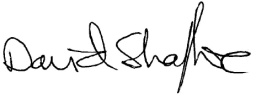 Severity of impact / consequencesSeverity of impact / consequencesSeverity of impact / consequencesSeverity of impact / consequencesSeverity of impact / consequencesTrivialMinor injuryOver 3 day injuryMajor injuryIncapacity or death12345LikelihoodHighly unlikely112345LikelihoodUnlikely2246810LikelihoodPossible33691215LikelihoodProbable448121620LikelihoodCertain5510152025Document NameALLOTMENT WORKING RAMSDocument NoOC/HS/RAMS 02Document OwnerDavid ShaftoeClassification Internal UseDate of issue03/07/20Date of next review31/03/23